T.CADAPAZARI KAYMAKAMLIĞIFATMANA OKUTAN ANAOKULU MÜDÜRLÜĞÜ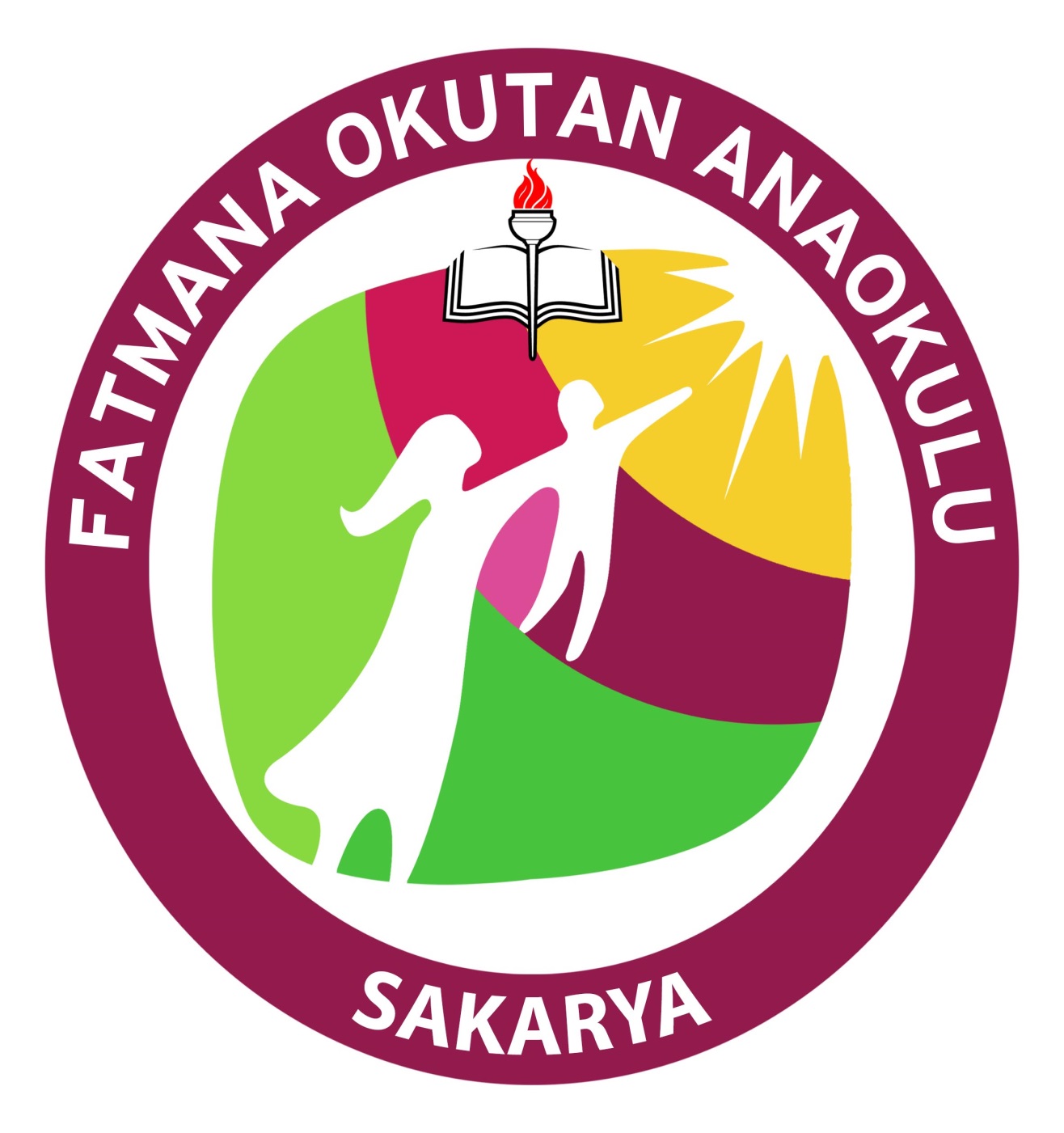 2019-2023STRATEJİK PLANI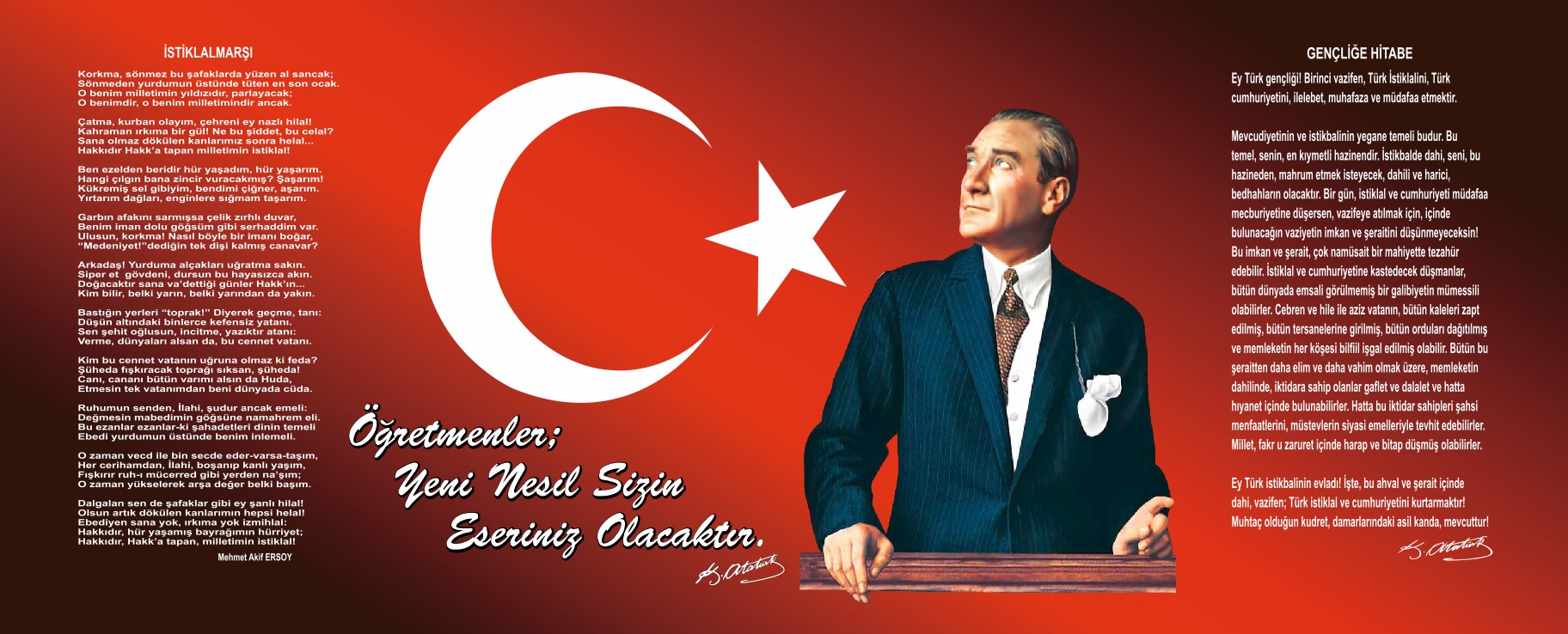 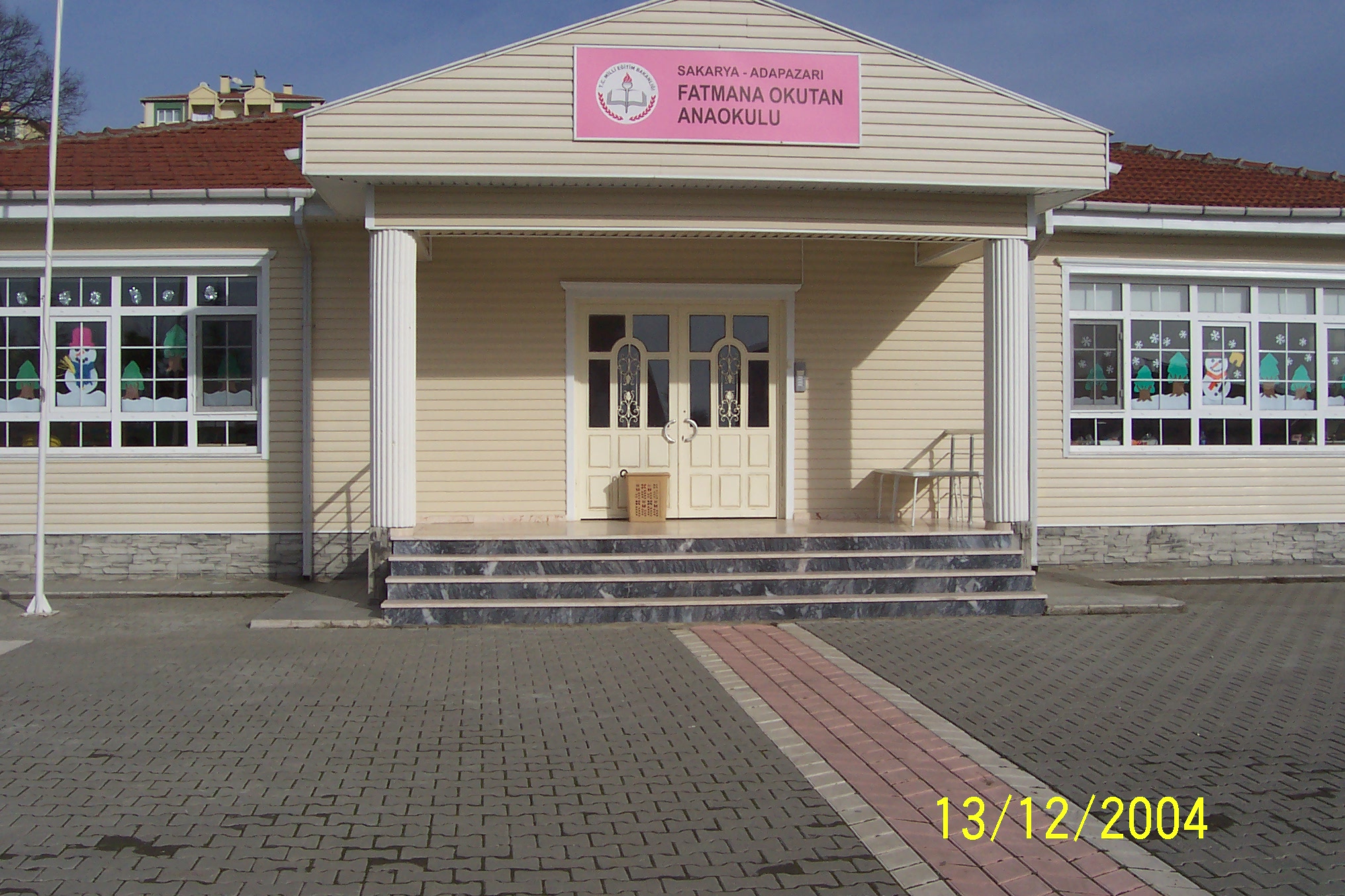 FATMANA OKUTAN ANAOKULU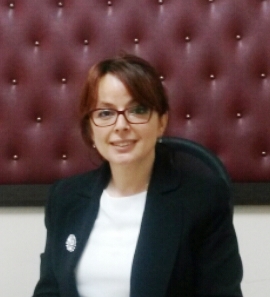 Sunuş          Bir ulusun kalkınmasındaki en önemli etken, çağdaş bir eğitim yapısına sahip olmaktır. Gelişmiş ülkelerde uzun yıllardır sürdürülmekte olan kaynakların rasyonel bir şekilde kullanımı, eğitimde stratejik planlamayı zorunlu kılmıştır	 5018 sayılı Kamu Malî Yönetimi ve Kontrol Kanunu’nda kamu idarelerine “kalkınma planları, programlar, ilgili mevzuat ve benimsedikleri temel ilkeler çerçevesinde geleceğe ilişkin misyon ve vizyonlarını oluşturmak,  stratejik amaçlar ve ölçülebilir hedefler saptamak, performanslarını önceden belirlenmiş olan göstergeler doğrultusunda ölçmek ve bu sürecin izleme ve değerlendirmesini yapmak amacıyla katılımcı yöntemlerle stratejik plan hazırlama” görevi verilmiştir. Milli Eğitim Bakanlığı da bu motivasyonla stratejik plan çalışmalarını başlatmıştır. Bu çalışmalar temelde iki nedene bağlıdır:	Tüm dünyada daha önceleri başlayan çağdaşlaşma ve yenileşme çalışmaları ile uyumlu bir şekilde eğitim alanında da bu tip eylemelerle mali, fiziki ve insani kaynaklardan daha verimli ve etkin yararlanarak akademik ve kurumsal gelişmeleri hızlandırmaktır.	Diğer bir neden ise; ülkemizde 2004 yılında kabul edilen yasa gereği ‘ performans esaslı bütçeleme sistemi’ ne geçilmesidir.	Okul öncesi eğitimi; 4-5-6 yaş grubundaki çocukların bedensel, zihinsel, duygusal ve sosyal yönden gelişmelerini destekleyen, onları toplumun kültürel değerleri doğrultusunda yönlendiren ve temel eğitim bütünlüğü içinde ilkokula hazırlayan örgün eğitimin ilk basamağıdır. Öğrenim sürecinin en önemli basamağı olan bu dönemde edinilen beceriler yaşantının bütün evrelerini etkiler. Kurumun yüklenmiş olduğu bu büyük sorumluluğun tüm çalışanlar açısından bilinmesi ve çalışmalara doğru yön verebilme ancak stratejik plan ile mümkündür. “ Stratejik Plan” kurum çalışanları açısından şeffaflık ve yarınını bilmektir. Tüm kurum çalışanlarının el ele verip daha ileriye giderken “Ben” değil , “Biz” diyebilmesidir. Ülkemizin sosyal ve ekonomik gelişimine temel oluşturan en önemli faktörün eğitim olduğu anlayışıyla hazırlanan stratejik planımızda belirlediğimiz vizyon, misyon ve hedefler doğrultusunda yürütülecek çalışmalarda Adapazarı Fatmana Okutan Anaokulu olarak el birliğiyle çocuklarımıza daha iyi hizmet verebilmek için çabalayan ekibimize teşekkür eder başarılar dilerim.         Okul öncesi eğitim çocuğun toplum yaşamına ilk adımı attığı yerdir. Aileden ayrılıp kurumsal eğitime başlayan çocuğun merak duygusunu geliştirmek, henüz gelişmekte olan beyin gücünü daima güçlü uyarıcılarla geliştirmek, çocuğun çevresindeki olayları daha çabuk algılamasını sağlayabilmek için okulöncesi eğitimde yapılan zengin uyarıcı eğitim etkinlikleri ile mümkün olabilecektir.       Okulumuzda bugüne kadar yapılan birçok etkinlik bulunmaktadır. Ancak yapılan çalışmaların zamana yayılması ve bu çalışmaların sistematik bir yapı içinde yapılabilmesi ihtiyacı duyulmaktadır. Aile ve çevrenin katılımını ön plana çıkaracak olan etkinliklerin uygulanması ve okulöncesi eğitimin çağımız gereklerine uygun düzeye çıkarmak zorunluluk göstermektedir.                                                                                                  Muteber OĞUZHAN SAGUN                                                                                           Okul Müdürü     Geçmişten günümüze gelirken var olan yaratıcılığın getirdiği teknolojik ve sosyal anlamda gelişmişliğin ulaştığı hız, artık kaçınılmazları da önümüze sererek kendini göstermektedir. Güçlü ekonomik ve sosyal yapı, güçlü bir ülke olmanın ve tüm değişikliklerde dimdik ayakta durabilmenin kaçınılmazlığı da oldukça büyük önem taşımaktadır. Gelişen ve sürekliliği izlenebilen, bilgi ve planlama temellerine dayanan güçlü bir yaşam standardı ve ekonomik yapı; stratejik amaçlar, hedefler ve planlanmış zaman diliminde gerçekleşecek uygulama faaliyetleri ile (STRATEJİK PLAN) oluşabilmektedir.        Okulumuz misyon, vizyon ve stratejik planı ile daha iyi bir eğitim seviyesine ulaşması düşüncesiyle sürekli yenilenmeyi ve kalite kültürünü kendisine ilke edinmeyi amaçlamaktadır.       Kalite kültürü oluşturmak için eğitim ve öğretim başta olmak üzere insan kaynakları ve kurumsallaşma, sosyal faaliyetler, alt yapı, toplumla ilişkiler ve kurumlar arası ilişkileri kapsayan 2019-2023 stratejik planı hazırlanmıştır.      Fatmana Okutan Anaokulu olarak en büyük amacımız yalnızca okul öncesi eğitim alan çocuklar yetiştirmek değil, girdikleri her türlü ortamda çevresindekilere ışık tutan, hayata hazır, hayatı aydınlatan, bizleri daha da ileriye götürecek gençler yetiştirmenin temelini atmaktır. İdare ve öğretmen kadrosuyla bizler çağa ayak uydurmuş, yeniliklere açık, Türkiye Cumhuriyetini daha da yükseltecek çocuklar yetiştirmeyi ilke edinmiş bulunmaktayız. Bu nedenle; Fatmana Okutan Anaokulu stratejik planlama çalışmasına önce durum tespiti, yani okulun PESTLE ve GZFT analizi yapılarak başlanmıştır. PESTLE ve GZFT analizi tüm idari personelin ve öğretmenlerin katılımıyla uzun süren bir çalışma sonucu ilk şeklini almış, varılan genel sonuçların sadeleştirilmesi ise okul yönetimi ile öğretmenlerden oluşan bir kurul tarafından yapılmıştır. Daha sonra PESTLE ve GZFT sonuçlarına göre stratejik planlama aşamasına geçilmiştir. Bu süreçte okulun amaçları, hedefleri, hedeflere ulaşmak için gerekli stratejiler ve eylem planı ortaya konulmuştur. Denilebilir ki PESTLE ve GZFT analizi bir kilometre taşıdır okulumuzun bugünkü resmidir ve stratejik planlama ise bugünden yarına nasıl hazırlanmamız gerektiğine dair kalıcı bir belgedir. Stratejik Plan' da belirlenen hedeflerimizi ne ölçüde gerçekleştirdiğimiz, plan dönemi içindeki altı ayda bir gözden geçirilecek ve gereken revizyonlar yapılacaktır. Fatmana Okutan Anaokulu Stratejik Planı (2019-2023)’ nda belirtilen amaç ve hedeflere ulaşmamızın okulumuzun gelişme ve kurumsallaşma süreçlerine önemli katkılar sağlayacağına inanmaktayız.Stratejik Planlama EkibiİçindekilerBÖLÜM I: GİRİŞ ve PLAN HAZIRLIK SÜRECİ	8BÖLÜM II: DURUM ANALİZİ	9Okulun Mevcut Durumu: Temel İstatistikler	10PAYDAŞ ANALİZİ	14GZFT (Güçlü, Zayıf, Fırsat, Tehdit) Analizi	Hata! Yer işareti tanımlanmamış.Gelişim ve Sorun Alanları	21BÖLÜM III: MİSYON, VİZYON VE TEMEL DEĞERLER	Hata! Yer işareti tanımlanmamış.TEMEL DEĞERLERİMİZ	22BÖLÜM IV: AMAÇ, HEDEF VE EYLEMLER	23TEMA I: EĞİTİM VE ÖĞRETİME ERİŞİM	24TEMA II: EĞİTİM VE ÖĞRETİMDE KALİTENİN ARTIRILMASI	Hata! Yer işareti tanımlanmamış.TEMA III: KURUMSAL KAPASİTE	31V. BÖLÜM: MALİYETLENDİRME	33VI. BÖLÜM: İZLEME VE DEĞERLENDİRME	33EKLER:	Hata! Yer işareti tanımlanmamış.BÖLÜM I: GİRİŞ ve PLAN HAZIRLIK SÜRECİ2019-2023 dönemi stratejik plan hazırlanması süreci Üst Kurul ve Stratejik Plan Ekibinin oluşturulması ile başlamıştır. Ekip tarafından oluşturulan çalışma takvimi kapsamında ilk aşamada durum analizi çalışmaları yapılmış ve durum analizi aşamasında paydaşlarımızın plan sürecine aktif katılımını sağlamak üzere paydaş anketi, toplantı ve görüşmeler yapılmıştır. Durum analizinin ardından geleceğe yönelim bölümüne geçilerek okulumuzun amaç, hedef, gösterge ve eylemleri belirlenmiştir. Çalışmaları yürüten ekip ve kurul bilgileri altta verilmiştir.STRATEJİK PLAN ÜST KURULUBÖLÜM II: DURUM ANALİZİOkulumuza ismini veren Fatmana OKUTAN 20.10.1931 tarihinde Isparta Eğirdir Tepeli Köyü'nde doğmuştur. Ramazan Bey ile evliliğinden 6 evlat sahibi olmuştur.
Fatmana  OKUTAN, Sakarya Valisi olan oğlu Nuri OKUTAN' ın, Koç Vakfı ödülünü aldığını öğrenince "Benim oğlum bu para ile okul yaptırır demiştir. Ödül töreninin ardından 30.11.2006 tarihinde vefat eden Fatmana OKUTAN 'ın adı, tüm çocuklara karşı sevgi dolu yüreğine ithaf en Sakarya Camili 2 Mahallesinde yaptırılan Anaokuluna verilmiştir.Okulumuzda; sabahçı-öğlenci ve Tam gün grubu olmak üzere üç grubumuz vardır. Okulumuzda  1 Okul Müdürü,1 Müdür Yardımcısı, 7 Okul Öncesi Öğretmeni, 1 Rehber Öğretmen, 1 kadrolu yardımcı personel, 3 sözleşmeli yardımcı personel bulunmaktadır. Milli Eğitim Bakanlığı’nın Okul Öncesi Eğitim programına uygun olarak eğitim etkinlikleri yapılmaktadır.Öğrencilerimizin psikomotor ve bedensel gelişimlerini desteklemek amacıyla okul imkanlarımızla park yapılmıştır. Yine kendi imkânlarımızla oluşturduğumuz bahçemizde, sebze yetiştirmekteyiz, bakımı öğrencilerimiz, gönüllü velilerimiz ve okul personelimiz tarafından yapılmaktadır. Milli Bayramlarımız, Okul Öncesi ve yılsonu şenliklerimiz, çevre gezilerimiz, yılsonu sergilerimiz okulumuzun düzenli olarak yaptığı etkinliklerdir.Okulun Mevcut Durumu: Temel İstatistiklerOkul KünyesiOkulumuzun temel girdilerine ilişkin bilgiler altta yer alan okul künyesine ilişkin tabloda yer almaktadır.Temel Bilgiler Tablosu- Okul Künyesi Çalışan Tablosu BilgileriOkulumuz Bina ve Alanları	Okulumuzun binası ile açık ve kapalı alanlarına ilişkin temel bilgiler altta yer almaktadır.Okul Yerleşkesine İlişkin Bilgiler Sınıf ve Öğrenci Bilgileri	Okulumuzda yer alan sınıfların öğrenci sayıları alttaki tabloda verilmiştir.Donanım ve Teknolojik KaynaklarımızTeknolojik kaynaklar başta olmak üzere okulumuzda bulunan çalışır durumdaki donanım malzemesine ilişkin bilgiye alttaki tabloda yer verilmiştir.Teknolojik Kaynaklar TablosuGelir ve Gider BilgisiOkulumuzun genel bütçe ödenekleri, okul aile birliği gelirleri ve diğer katkılarda dâhil olmak üzere gelir ve giderlerine ilişkin son iki yıl gerçekleşme bilgileri alttaki tabloda verilmiştir.PAYDAŞ ANALİZİKurumumuzun temel paydaşları öğrenci, veli ve öğretmen olmakla birlikte eğitimin dışsal etkisi nedeniyle okul çevresinde etkileşim içinde olunan geniş bir paydaş kitlesi bulunmaktadır. Paydaşlarımızın görüşleri anket, toplantı, dilek ve istek kutuları, elektronik ortamda iletilen önerilerde dâhil olmak üzere çeşitli yöntemlerle sürekli olarak alınmaktadır.Paydaş anketlerine ilişkin ortaya çıkan temel sonuçlara altta yer verilmiştir: Öğretmen Anketi Sonuçları:Veli Anketi Sonuçları:GZFT (Güçlü, Zayıf, Fırsat, Tehdit) Analizi Okulumuzun temel istatistiklerinde verilen okul künyesi, çalışan bilgileri, bina bilgileri, teknolojik kaynak bilgileri ve gelir gider bilgileri ile paydaş anketleri sonucunda ortaya çıkan sorun ve gelişime açık alanlar iç ve dış faktör olarak değerlendirilerek GZFT tablosunda belirtilmiştir. Dolayısıyla olguyu belirten istatistikler ile algıyı ölçen anketlerden çıkan sonuçlar tek bir analizde birleştirilmiştir.Kurumun güçlü ve zayıf yönleri donanım, malzeme, çalışan, iş yapma becerisi, kurumsal iletişim gibi çok çeşitli alanlarda kendisinden kaynaklı olan güçlülükleri ve zayıflıkları ifade etmektedir ve ayrımda temel olarak okul müdürü/müdürlüğü kapsamından bakılarak iç faktör ve dış faktör ayrımı yapılmıştır. İçsel Faktörler Güçlü YönlerZayıf YönlerDışsal Faktörler FırsatlarTehditler Gelişim ve Sorun AlanlarıGelişim ve Sorun AlanlarımızBÖLÜM III: MİSYON, VİZYON VE TEMEL DEĞERLEROkul Müdürlüğümüzün Misyon, vizyon, temel ilke ve değerlerinin oluşturulması kapsamında öğretmenlerimiz, öğrencilerimiz, velilerimiz, çalışanlarımız ve diğer paydaşlarımızdan alınan görüşler, sonucunda stratejik plan hazırlama ekibi tarafından oluşturulan Misyon, Vizyon, Temel Değerler; Okulumuz üst kurulana sunulmuş ve üst kurul tarafından onaylanmıştır.MİSYONUMUZ Okul öncesi eğitim amaç ve ilkeleri doğrultusunda çocuklarımızı; Ülkesine-Milletine bağlı kendine güvenen, sorumluluk alabilen MUTLU bireyler olarak yetiştirmek.VİZYONUMUZ Örnek alınan ve tercih edilen okul olarak; yenilikçi öğretim metotlarıyla donatılmış MUTLU bireyler yetiştirmek.TEMEL DEĞERLERİMİZ 1-Atatürk Milliyetçiliğine ve Atatürk İlke ve İnkılâplarına bağlıyız.2-İnsan ilişkilerimizde sevgi, saygı ve hoşgörüye önem veririz.3-Çalışanların beklenti, duygu ve düşüncelerine değer verir, birlik ve beraberlik içerisinde çalışırız.4-Çalışmalarımızda objektiflik ilkesini göz önüne alırız.5-Eğitim-öğretim etkinliklerimizi, bilimsel gelişmelerin ve bilimsel kuramların ışığında ve milli eğitim mevzuatına uygun bir şekilde düzenleriz.6-Çalışmalarımızda veli katılımına önem veriri, velilerimizle aynı doğrultuda hareket ederiz. 6-Her çocuğun farklı bir çevreden geldiği ve farklı özelliklere sahip olduğunu göz önünde bulundururuz.6-Eğitim için özveride bulunur, eğitime her türlü desteği veririz.           7-Topluma ve doğaya karşı saygılıyız.BÖLÜM IV: AMAÇ, HEDEF VE EYLEMLERS.A.1. Okulumuzu kayıt bölgesinde en iyi şekilde tanıtarak öğrenci sayımızı artırmak .Küçük yaş grubu öğrenci sayılarında yaygınlaşmayı sağlamak. HEDEF 1.1.Plan sonuna kadar okulumuzun bulunduğu çevredeki dezavantajlı öğrenciler başta olmak üzere bölgemizde ve şehir merkezinde ikamet eden daha fazla öğrenciye hizmet vermek, okulumuzdaki 3 ve 4 yaş öğrenci sayısının arttırılması için çalışmak.S.A.2. Okul öncesi eğitim kurumlarına devam edan çocukların zengin öğrenme deneyimleri arayıcılığı ile sağlıklı büyümelerini; motor, sosyal-duygusal, dil ve bilişsel gelişim alanlarında gelişimlerinin en üst düzeye ulaşmasını, öz bakım becerilerini kazanmalarını ve ilkokula hazır olmalarını sağlayarak. 21.yüz yıl öğretim becerilerini ve eğitimde yeni yaklaşımları okulumuzda uygulamak.HEDEF 2.1.Plan dönemi sonuna kadar her yıl tüm öğrencilerimizin en az 1 sosyal, kültürel ve sportif faaliyete katılımı sağlanarak öğrencilerimizin tüm gelişim alanlarını desteklemek. Stem, kodlama, işbirlikçi öğrenme ve proje tabanlı öğrenme etkinliklerini uygulamak.HEDEF 2.2. Okul- veli işbirliğini geliştirerek velilerimizin okul yönetimine, sınıf içi eğitim etkinliklerine ve ebeveyn eğitimlerine olan aktif katılımını arttırmak, velilerimizi Okul Öncesi Eğitim ve okulda yapılan çalışmalar konusunda bilinçlendirmek.HEDEF 2.3. Kurumdaki hizmet, kalite ve verimliliği artırmak için yaşam boyu öğrenme anlayışı çerçevesinde, içinde bulunduğumuz çağın eğitim anlayışı ilkelerine uygun insan kaynakları yönetimi sistemi kurmak, bilimsel yöntemlerle belirlenen ihtiyaçlara yönelik kurumun faaliyet alanlarını destekleyecek hizmet içi eğitimler ile seminer/konferanslara personelin katılımını sağlamak ve çeşitli projeler geliştirmek.SAM 3. Kurumsallaşma düzeyini yükseltecek, eğitime erişimi ve eğitimde kaliteyi artıracak etkin ve verimli işleyen bir kurumsal yapıyı tesis etmek için; mevcut beşeri, fiziki ve mali alt yapının güçlendirilip; eğitim-öğretim ortamlarını teknolojik araç ve gereç ve materyaller ile donatarak kapasiteyi geliştirmek.HEDEF 3.1 .Plan dönemi sonuna kadar , okul ve eğitim ortamlarının teknolojik araç-gereç ve eğitim materyalleri eksikliklerini gidermek ve güncellemek.HEDEF 3.2. Plan dönemi sonuna kadar, okulun bina ve eklentilerindeki bakım onarımları yapmak, okul bahçe ve parkının materyal eksiklerini tamamlamak.TEMA I: EĞİTİM VE ÖĞRETİME ERİŞİMStratejik Amaç 1: Okulumuzu kayıt bölgesinde en iyi şekilde tanıtarak öğrenci sayımızı artırmak. Küçük yaş grubu öğrenci sayılarında yaygınlaşmayı sağlamak.Stratejik Hedef 1.1.  Plan sonuna kadar okulumuzun bulunduğu çevredeki dezavantajlı öğrenciler başta olmak üzere bölgemizde ve şehir merkezinde ikamet eden daha fazla öğrenciye hizmet vermek, okulumuzdaki 3 ve 4 yaş öğrenci sayısının arttırılması için çalışmakPerformans Göstergeleri EylemlerTEMA II: EĞİTİM VE ÖĞRETİMDE KALİTENİN ARTIRILMASIStratejik Amaç 2: Okul öncesi eğitim kurumlarına devam edan çocukların zengin öğrenme deneyimleri arayıcılığı ile sağlıklı büyümelerini; motor, sosyal-duygusal, dil ve bilişsel gelişim alanlarında gelişimlerinin en üst düzeye ulaşmasını, öz bakım becerilerini kazanmalarını ve ilkokula hazır olmalarını sağlayarak. 21.yüz yıl öğretim becerilerini ve eğitimde yeni yaklaşımları okulumuzda uygulamak.Öğrencilerimizin gelişmiş dünyaya uyum sağlayacak şekilde donanımlı bireyler olabilmesi için eğitim ve öğretimde kalite artırılacaktır.Stratejik Hedef 2.1.  Plan dönemi sonuna kadar her yıl tüm öğrencilerimizin en az 1 sosyal, kültürel ve sportif faaliyete katılımı sağlanarak öğrencilerimizin tüm gelişim alanlarını desteklemek. Stem, kodlama, işbirlikçi öğrenme ve proje tabanlı öğrenme etkinliklerini uygulamak. Performans GöstergeleriEylemlerStratejik Hedef 2.2 Okul- veli işbirliğini geliştirerek velilerimizin okul yönetimine, sınıf içi eğitim etkinliklerine ve ebeveyn eğitimlerine olan aktif katılımını arttırmak, velilerimizi Okul Öncesi Eğitim ve okulda yapılan çalışmalar konusunda bilinçlendirmek Performans GöstergeleriEylemlerStratejik Hedef 2.3. Kurumdaki hizmet, kalite ve verimliliği artırmak için yaşam boyu öğrenme anlayışı çerçevesinde, içinde bulunduğumuz çağın eğitim anlayışı ilkelerine uygun insan kaynakları yönetimi sistemi kurmak, bilimsel yöntemlerle belirlenen ihtiyaçlara yönelik kurumun faaliyet alanlarını destekleyecek hizmet içi eğitimler ile seminer/konferanslara personelin katılımını sağlamak ve çeşitli projeler geliştirmek.Performans GöstergeleriEylemlerTEMA III: KURUMSAL KAPASİTEStratejik Amaç 3: Kurumsallaşma düzeyini yükseltecek, eğitime erişimi ve eğitimde kaliteyi artıracak etkin ve verimli işleyen bir kurumsal yapıyı tesis etmek için; mevcut beşeri, fiziki ve mali alt yapının güçlendirilip; eğitim-öğretim ortamlarını teknolojik araç ve gereç ve materyaller ile donatarak kapasiteyi geliştirmek.Eğitim ve öğretim faaliyetlerinin daha nitelikli olarak verilebilmesi için okulumuzun kurumsal kapasitesi güçlendirilecektir. Stratejik Hedef 3.1.  Plan dönemi sonuna kadar, okul ve eğitim ortamlarının teknolojik araç-gereç ve eğitim materyalleri eksikliklerini gidermek ve güncellemek.Performans GöstergeleriEylemlerV. BÖLÜM: MALİYETLENDİRME2019-2023 Stratejik Planı Faaliyet/Proje Maliyetlendirme TablosuVI. BÖLÜM: İZLEME VE DEĞERLENDİRME5 Yıllık İzleme ve Değerlendirme aşağıdaki esaslara bağlı kalınarak yapılacaktır: 1-Plan dönemi boyunca altı aylık periyotlarla okul stratejik planı uyarınca yürütülen faaliyetler önceden belirtilen performans göstergelerine göre değerlendirilerek hedef ve gerçekleşme durumu ile varsa meydana gelen sapmaların nedenlerinin açıklanacağı ve okul hakkında genel ve mali bilgileri içeren Faaliyet İzleme Ve Değerlendirme Raporu hazırlanacaktır. 2-Her çalışma yılı veya dönemi için bir Eylem Planı hazırlanacaktır. 3-Eylem planında o yıl gerçekleştirilecek her bir hedef veya faaliyet için, sorumlu kişiler belirlenecektir. Bu kişilerin, kurum kültürü ve öğrenen okul anlayışını bir davranış olarak benimsemiş olmasına dikkat edilecektir. 4-Sorumlu kişi veya ekipler faaliyet bitimlerinde Faaliyet İzleme Ve Değerlendirme Raporu düzenleyerek amaca ulaşma veya hedefin gerçekleşme düzeyi hakkında bilgi sunacaklardır 5-Çalışmalarda somut verilerin kullanılması ve her şeyin rakamlarla ifade edilmesi sağlanacaktır. 6-Tüm çalışmalar açıklık ve hesap verebilirlik ilkesine uygun olarak gerçekleştirilecektir. 7-Yapılan çalışmaların sonucuna göre Stratejik Plan gözden geçirilecektir.  RAPORLAMAPlan dönemi içerisinde ve her yılın sonunda Kırşehir Vilayetler Hizmet Birliği Anaokulu stratejik planı uyarınca yürütülen faaliyetlerimizi, önceden belirttiğimiz performans göstergelerine göre hedef ve gerçekleşme durumu ile varsa meydana gelen sapmaların nedenlerini açıkladığımız, okulumuz hakkında genel ve mali bilgileri içeren izleme ve değerlendirme raporu hazırlanacaktır.1 Yıllık Gelişim Planının İzlenmesi ve Değerlendirme Süreci: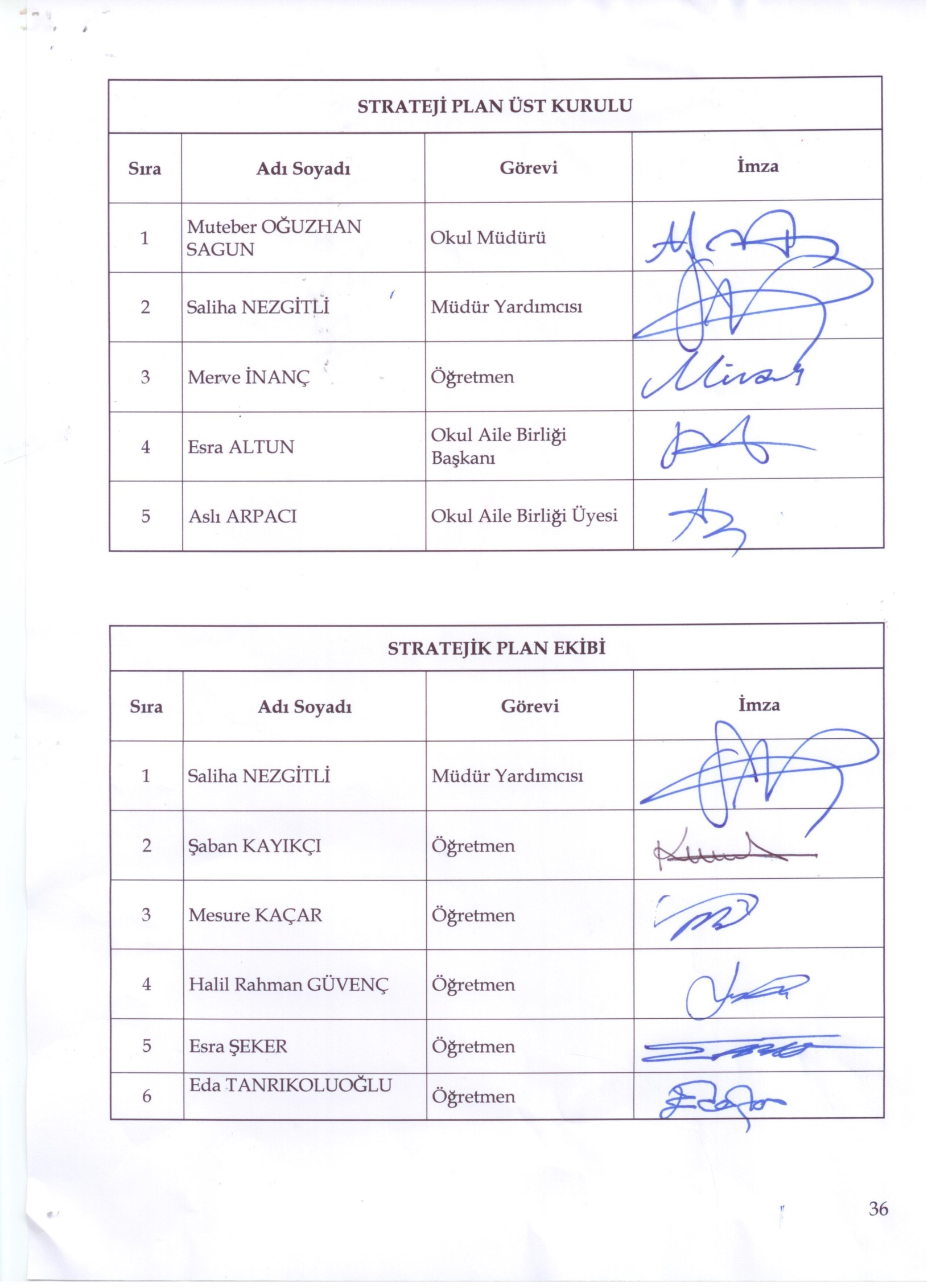 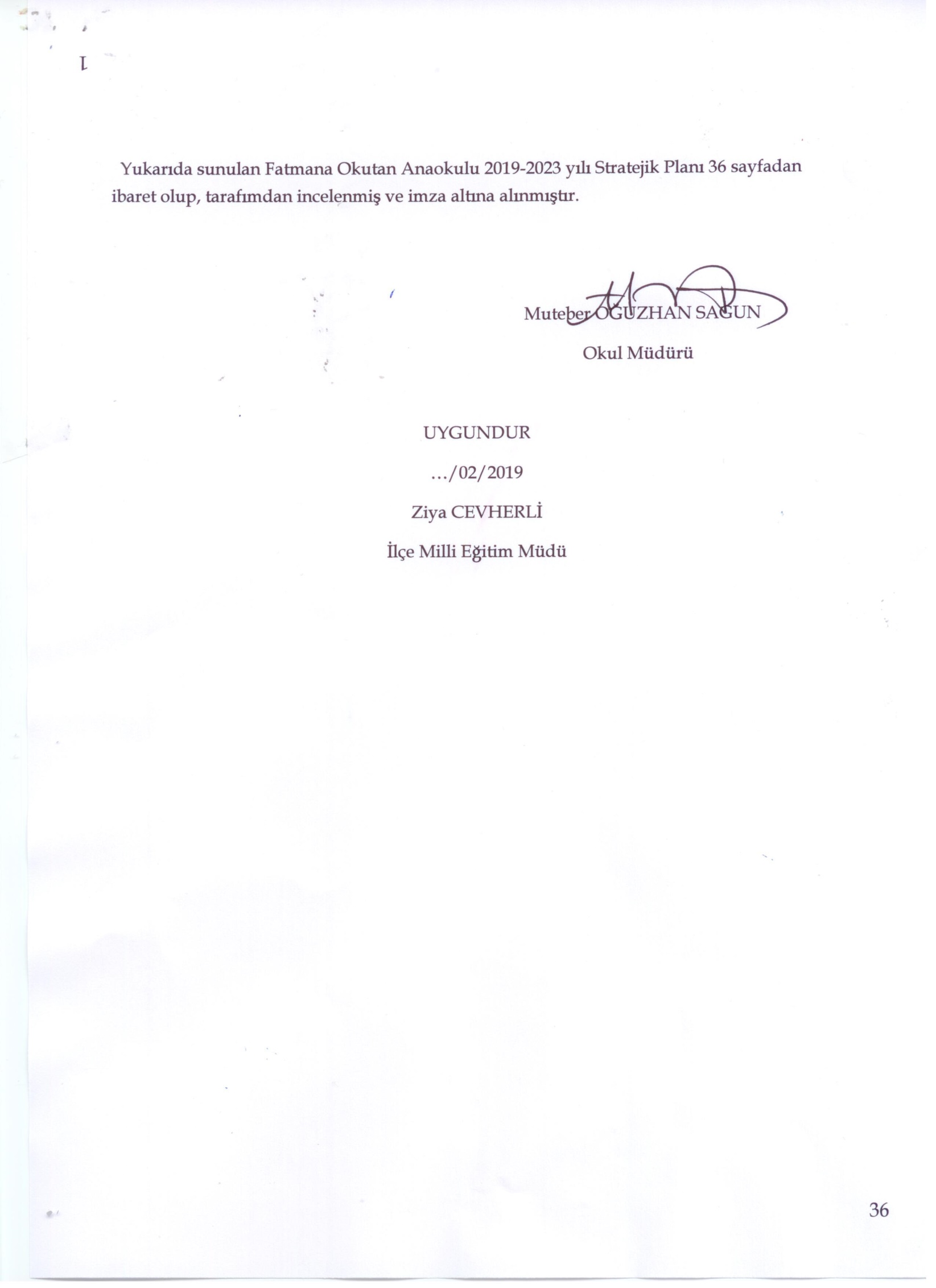 Üst Kurul BilgileriÜst Kurul BilgileriEkip BilgileriEkip BilgileriAdı SoyadıUnvanıAdı SoyadıUnvanıMuteber OĞUZHAN SAGUNMÜDÜRSaliha NEZGİTLİ MÜDÜR YRD.Saliha NEZGİTLİMÜDÜR YRD.Şaban KAYIKCIREHBER ÖĞRETMENMerve İNANÇÖĞRETMENMesure KAÇARÖĞRETMENEsra ALTUNOKUL AİLE BİRLİĞİ BAŞKANIHalil Rahman GÜVENÇÖĞRETMENAslı  ARPACIOAB YÖNETİM KURULU ÜYESİEsra ŞEKERÖĞRETMENEda TANRIKOLUOĞLUÖĞRETMENİli: SAKARYAİli: SAKARYAİli: SAKARYAİlçesi: ADAPAZARIİlçesi: ADAPAZARIİlçesi: ADAPAZARIAdres: 15 TEMMUZ CAMİLİ MAH. 2. ETAP 1644 ADA15 TEMMUZ CAMİLİ MAH. 2. ETAP 1644 ADACoğrafi Konum (link):Coğrafi Konum (link):http://fatmanaokutananaokulu.meb.k12.tr/tema/harita.phpTelefon Numarası: (264) 251 28 30(264) 251 28 30Faks Numarası:Faks Numarası:(264) 251 28 30e- Posta Adresi:966759@meb.k12.tr966759@meb.k12.trWeb sayfası adresi:Web sayfası adresi:www.fatmanaokutananaokulu.meb.k12.trKurum Kodu:966759966759Öğretim Şekli:Öğretim Şekli:İkili eğitimOkulun Hizmete Giriş Tarihi: : 2007 EYLÜLOkulun Hizmete Giriş Tarihi: : 2007 EYLÜLOkulun Hizmete Giriş Tarihi: : 2007 EYLÜLToplam Çalışan Sayısı Toplam Çalışan Sayısı 14Öğrenci Sayısı:Kız70Öğretmen SayısıKadın6Öğrenci Sayısı:Erkek78Öğretmen SayısıErkek2Öğrenci Sayısı:Toplam148Öğretmen SayısıToplam8Derslik Başına Düşen Öğrenci SayısıDerslik Başına Düşen Öğrenci Sayısı21Şube Başına Düşen Öğrenci SayısıŞube Başına Düşen Öğrenci Sayısı21Öğretmen Başına Düşen Öğrenci SayısıÖğretmen Başına Düşen Öğrenci Sayısı21Şube Başına 30’dan Fazla Öğrencisi Olan Şube SayısıŞube Başına 30’dan Fazla Öğrencisi Olan Şube Sayısı0Öğrenci Başına Düşen Toplam Gider MiktarıÖğrenci Başına Düşen Toplam Gider MiktarıÖğretmenlerin Kurumdaki Ortalama Görev SüresiÖğretmenlerin Kurumdaki Ortalama Görev Süresi6 yılUnvan*ErkekKadınToplamOkul Müdürü ve Müdür Yardımcısı022Okul Öncesi  Öğretmeni167Rehber Öğretmen101İdari Personel000Yardımcı Personel134Güvenlik Personeli000Toplam Çalışan Sayıları31114Okul BölümleriOkul BölümleriÖzel AlanlarVarYokOkul Kat Sayısı1Çok Amaçlı SalonXDerslik Sayısı4Çok Amaçlı SahaXDerslik Alanları (m2)KütüphaneXKullanılan Derslik Sayısı4Fen LaboratuvarıXŞube Sayısı7Bilgisayar LaboratuvarıXİdari Odaların Alanı (m2)24İş AtölyesiXÖğretmenler Odası (m2)YokBeceri AtölyesiXOkul Oturum Alanı (m2)204PansiyonXOkul Bahçesi (Açık Alan)(m2)2324Okul Kapalı Alan (m2)409Sanatsal, bilimsel ve sportif amaçlı toplam alan (m2)524Kantin (m2)YokTuvalet Sayısı5Diğer (Yemekhane)1SINIFIKızErkekToplamSINIFIKızErkekToplam3 yaş A Şubesi89175 yaş A Şubesi1010204 yaş A Şubesi912215 yaş B şubesi1211234 yaş B Şubesi714215 yaş C şubesi1510254 yaş C Şubesi91221Akıllı Tahta SayısıYOKTV Sayısı3Masaüstü Bilgisayar Sayısı2Yazıcı Sayısı2Taşınabilir Bilgisayar Sayısı6Fotokopi Makinası Sayısı1Projeksiyon Sayısı5İnternet Bağlantı Hızı24 BitYıllarGelir MiktarıGider Miktarı2016238443,94 TL169606,19 TL2017214269,82 TL162967,42 TL2018207551,40 TL161217,85 TLSıra NoMADDELERKATILMA TOPLAMLARIKATILMA TOPLAMLARIKATILMA TOPLAMLARIKATILMA TOPLAMLARIKATILMA TOPLAMLARIKATILMA TOPLAMLARIKATILIMCI SAYISIKATILMA YÜZDESİKATILMA YÜZDESİKATILMA YÜZDESİKATILMA YÜZDESİKATILMA YÜZDESİSıra NoMADDELERKesinlikle KatılıyorumKatılıyorumKararsızımKararsızımKısmen KatılıyorumKatılmıyorumKATILIMCI SAYISIKesinlikle KatılıyorumKatılıyorumKararsızımKısmen KatılıyorumKatılmıyorum1Okulumuzda alınan kararlar, çalışanların katılımıyla alınır.2600008100%25750002Kurumdaki tüm duyurular çalışanlara zamanında iletilir.3500008100%38630003Her türlü ödüllendirmede adil olma, tarafsızlık ve objektiflik esastır.1700008100%13880004Kendimi, okulun değerli bir üyesi olarak görürüm.3500008100%38630005Çalıştığım okul bana kendimi geliştirme imkânı tanımaktadır.2511008100%256313006Okul, teknik araç ve gereç yönünden yeterli donanıma sahiptir.1700008100%13880007Okulda çalışanlara yönelik sosyal ve kültürel faaliyetler düzenlenir.0800008100%01000008Okulda öğretmenler arasında ayrım yapılmamaktadır.3311108100%3838131309Okulumuzda yerelde ve toplum üzerinde olumlu etki bırakacak çalışmalar yapmaktadır.3500008100%386300010Yöneticilerimiz, yaratıcı ve yenilikçi düşüncelerin üretilmesini teşvik etmektedir.2600008100%257500011Yöneticiler, okulun vizyonunu, stratejilerini, iyileştirmeye açık alanlarını vs. çalışanlarla paylaşır.1700008100%138800012Okulumuzda sadece öğretmenlerin kullanımına tahsis edilmiş yerler yeterlidir.0000448100%000505013Alanıma ilişkin yenilik ve gelişmeleri takip eder ve kendimi güncellerim.1511008100%13631300KATILIM TOPLAM VE YÜZDELERİKATILIM TOPLAM VE YÜZDELERİ22693354#%%275863386350KATILIM TOPLAM VE YÜZDELERİKATILIM TOPLAM VE YÜZDELERİ22693354#%%21662,94,83,814-Okulumuzun Olumlu (başarılı)  ve Olumsuz (başarısız) Yönlerine İlişkin Görüşleriniz   Olumlu                                                                     Olumsuz 14-Okulumuzun Olumlu (başarılı)  ve Olumsuz (başarısız) Yönlerine İlişkin Görüşleriniz   Olumlu                                                                     Olumsuz 14-Okulumuzun Olumlu (başarılı)  ve Olumsuz (başarısız) Yönlerine İlişkin Görüşleriniz   Olumlu                                                                     Olumsuz 14-Okulumuzun Olumlu (başarılı)  ve Olumsuz (başarısız) Yönlerine İlişkin Görüşleriniz   Olumlu                                                                     Olumsuz 14-Okulumuzun Olumlu (başarılı)  ve Olumsuz (başarısız) Yönlerine İlişkin Görüşleriniz   Olumlu                                                                     Olumsuz 14-Okulumuzun Olumlu (başarılı)  ve Olumsuz (başarısız) Yönlerine İlişkin Görüşleriniz   Olumlu                                                                     Olumsuz 14-Okulumuzun Olumlu (başarılı)  ve Olumsuz (başarısız) Yönlerine İlişkin Görüşleriniz   Olumlu                                                                     Olumsuz 14-Okulumuzun Olumlu (başarılı)  ve Olumsuz (başarısız) Yönlerine İlişkin Görüşleriniz   Olumlu                                                                     Olumsuz 14-Okulumuzun Olumlu (başarılı)  ve Olumsuz (başarısız) Yönlerine İlişkin Görüşleriniz   Olumlu                                                                     Olumsuz 14-Okulumuzun Olumlu (başarılı)  ve Olumsuz (başarısız) Yönlerine İlişkin Görüşleriniz   Olumlu                                                                     Olumsuz 14-Okulumuzun Olumlu (başarılı)  ve Olumsuz (başarısız) Yönlerine İlişkin Görüşleriniz   Olumlu                                                                     Olumsuz 14-Okulumuzun Olumlu (başarılı)  ve Olumsuz (başarısız) Yönlerine İlişkin Görüşleriniz   Olumlu                                                                     Olumsuz 14-Okulumuzun Olumlu (başarılı)  ve Olumsuz (başarısız) Yönlerine İlişkin Görüşleriniz   Olumlu                                                                     Olumsuz 14-Okulumuzun Olumlu (başarılı)  ve Olumsuz (başarısız) Yönlerine İlişkin Görüşleriniz   Olumlu                                                                     Olumsuz 14-Okulumuzun Olumlu (başarılı)  ve Olumsuz (başarısız) Yönlerine İlişkin Görüşleriniz   Olumlu                                                                     Olumsuz 14-Okulumuzun Olumlu (başarılı)  ve Olumsuz (başarısız) Yönlerine İlişkin Görüşleriniz   Olumlu                                                                     Olumsuz Sıra NoMADDELERKATILMA TOPLAMLARIKATILMA TOPLAMLARIKATILMA TOPLAMLARIKATILMA TOPLAMLARIKATILMA TOPLAMLARIKATILMA TOPLAMLARIKATILIMCI SAYISIKATILMA YÜZDESİKATILMA YÜZDESİKATILMA YÜZDESİKATILMA YÜZDESİKATILMA YÜZDESİSıra NoMADDELERKesinlikle KatılıyorumKatılıyorumKararsızımKısmen KatılıyorumKısmen KatılıyorumKatılmıyorumKATILIMCI SAYISIKesinlikle KatılıyorumKatılıyorumKararsızımKısmen KatılıyorumKatılmıyorum1İhtiyaç duyduğumda okul çalışanlarıyla rahatlıkla görüşebiliyorum.66350220103100%64,13401,9402Bizi ilgilendiren okul duyurularını zamanında öğreniyorum.63352330103100%61,2341,942,9103Öğrencimle ilgili konularda okulda rehberlik hizmeti alabiliyorum.37469665103100%35,944,78,745,834,854Okula ilettiğim istek ve şikâyetlerim dikkate alınıyor.473910443103100%45,637,99,713,882,915Öğretmenler yeniliğe açık olarak derslerin işlenişinde çeşitli yöntemler kullanmaktadır.56384550103100%54,436,93,884,8506Okulda yabancı kişilere karşı güvenlik önlemleri alınmaktadır.58383331103100%56,336,92,912,910,977Okulda bizleri ilgilendiren kararlarda görüşlerimiz dikkate alınır.464011333103100%44,738,810,72,912,918E-Okul Veli Bilgilendirme Sistemi ile okulun internet sayfasını düzenli olarak takip ediyorum.242218202019103100%23,321,417,519,418,49Çocuğumun okulunu sevdiğini ve öğretmenleriyle iyi anlaştığını düşünüyorum.72231661103100%69,922,30,975,830,9710Okul, teknik araç ve gereç yönünden yeterli donanıma sahiptir.52402772103100%50,538,81,946,81,9411Okul her zaman temiz ve bakımlıdır.62361440103100%60,2350,973,88012Okulun binası ve diğer fiziki mekânlar yeterlidir.38421210101103100%36,940,811,79,710,9713Okulumuzda yeterli miktarda sanatsal ve kültürel faaliyetler düzenlenmektedir.4245310103103100%40,843,72,919,712,91KATILIM TOPLAM VE YÜZDELERİKATILIM TOPLAM VE YÜZDELERİ6634797683833813%%64446573,880,636,9KATILIM TOPLAM VE YÜZDELERİKATILIM TOPLAM VE YÜZDELERİ6634797683833813%%49,535,85,686,22,8414-Okulumuzun Olumlu (başarılı)  ve Olumsuz (başarısız) Yönlerine İlişkin Görüşleriniz   Olumlu                                                                                        Olumsuz14-Okulumuzun Olumlu (başarılı)  ve Olumsuz (başarısız) Yönlerine İlişkin Görüşleriniz   Olumlu                                                                                        Olumsuz14-Okulumuzun Olumlu (başarılı)  ve Olumsuz (başarısız) Yönlerine İlişkin Görüşleriniz   Olumlu                                                                                        Olumsuz14-Okulumuzun Olumlu (başarılı)  ve Olumsuz (başarısız) Yönlerine İlişkin Görüşleriniz   Olumlu                                                                                        Olumsuz14-Okulumuzun Olumlu (başarılı)  ve Olumsuz (başarısız) Yönlerine İlişkin Görüşleriniz   Olumlu                                                                                        Olumsuz14-Okulumuzun Olumlu (başarılı)  ve Olumsuz (başarısız) Yönlerine İlişkin Görüşleriniz   Olumlu                                                                                        Olumsuz14-Okulumuzun Olumlu (başarılı)  ve Olumsuz (başarısız) Yönlerine İlişkin Görüşleriniz   Olumlu                                                                                        Olumsuz14-Okulumuzun Olumlu (başarılı)  ve Olumsuz (başarısız) Yönlerine İlişkin Görüşleriniz   Olumlu                                                                                        Olumsuz14-Okulumuzun Olumlu (başarılı)  ve Olumsuz (başarısız) Yönlerine İlişkin Görüşleriniz   Olumlu                                                                                        Olumsuz14-Okulumuzun Olumlu (başarılı)  ve Olumsuz (başarısız) Yönlerine İlişkin Görüşleriniz   Olumlu                                                                                        Olumsuz14-Okulumuzun Olumlu (başarılı)  ve Olumsuz (başarısız) Yönlerine İlişkin Görüşleriniz   Olumlu                                                                                        Olumsuz14-Okulumuzun Olumlu (başarılı)  ve Olumsuz (başarısız) Yönlerine İlişkin Görüşleriniz   Olumlu                                                                                        Olumsuz14-Okulumuzun Olumlu (başarılı)  ve Olumsuz (başarısız) Yönlerine İlişkin Görüşleriniz   Olumlu                                                                                        Olumsuz14-Okulumuzun Olumlu (başarılı)  ve Olumsuz (başarısız) Yönlerine İlişkin Görüşleriniz   Olumlu                                                                                        Olumsuz14-Okulumuzun Olumlu (başarılı)  ve Olumsuz (başarısız) Yönlerine İlişkin Görüşleriniz   Olumlu                                                                                        Olumsuz14-Okulumuzun Olumlu (başarılı)  ve Olumsuz (başarısız) Yönlerine İlişkin Görüşleriniz   Olumlu                                                                                        OlumsuzÖğrenciler*Okul öncesi eğitim yaş grubundan her yaş öğrencinin okulumuzda bulunması.* Sınıfların zengin uyarıcı ve çocukların yaratıcılıklarını geliştirmeye yönelik materyallerle donatılmış   olması* Sınıflardaki öğrenci sayılarının ideal olması* Öğrenci devamsızlıklarının az olması*Temiz bir ortamın olması ve beyaz bayrağa sahip olmamız *Beslenme dostu okul olmamızÇalışanlar* Öğretmen kadromuzun çalışkan, dinamik ve okul öncesi eğitim ve çocuk gelişimi alanında 4 yıllık    yüksek öğrenim görmüş olması*Okul eğitim öğretim faaliyetlerinde paylaşımcılığı ,ciddiyet ,şeffaflık , samimiyet ve özveriyle işlenirini yapmaları. *Genç Dinamik ve seçilmiş bir eğitim kadrosuna sahip olması* Tüm çalışanların birbiri ile uyumlu olmasıVeliler* Yeniliklerin yakından takip edilmesi* Sosyal ve kültürel etkinliklere önem verilmesi* Veli memnuniyetinin iyi derecede olması* Öğrencileriyle ilgilenen bir veli profiline sahip olması.Bina ve Yerleşke* Sosyal ve sanatsal faaliyetleri gerçekleştirebilecek bir konferans salonunun olması.* Okul bahçesinde açık hava oyunları oynayabilmek için geniş bir alanın olması  Donanım* Okulun fiziki kapasitesinin  iyi kullanılmasıBütçe* Ekonomik durumu yetersiz ailelerin çocuklarına ücretsiz eğitim verilmesiYönetim Süreçleri* Demokratik tavır sergileyen yönetim anlayışına sahip olması* Değişime ve gelişime açık bir kadromuzun olması* Öğretmenlerin kadrolu olması ve öğretmen değişiminin olmaması *Öğretmenlerimizin yenilikçi yaklaşımları takip etmesi.* Liderlik davranışını sergileyebilen yönetici ve çalışanların bulunması.İletişim Süreçleri* Okulumuzun çevre ile iletişiminin iyi olması* Öğretmenlerimizin öğrencileri ve aileleriyle ile iyi ilişkiler kurabilmesivbÖğrenciler* Öğrenci sayılarımızın standartlara uymasının yanında kayıt bölgesinde olup okula gelemeyen öğrencilerin bulunmasıÇalışanlar* Kalifiyeli ve ihtiyaçlara cevap verecek sayıda yardımcı personelimizin olmamasıVeliler*Veli ziyaretlerinin ve aile eğitimi seminerlere katılımın az olması* Aile katılımı çalışmalarında aksaklıklar olmasıBina ve Yerleşke* Okulumuzun fiziki kapasitesinin yetersiz olması, danışma, veli görüşme odası ve veli bekleme odalarının bulunmaması* Konum itibariyle şehir merkezine uzaklığı sebebiyle belediye hizmetlerinden yeterli düzeyde faydalanamaması.Donanım* Bahçe oyun parkımızın üst kısmının açık olması nedeniyle yıl içerisinde sürekli olarak kullanılamaması ve oyun gruplarının yetersiz olması* Teknolojik donanımın yetersizliğiBütçe* Okulumuza yardımsever ilgisi ve desteği olmaması.Yönetim Süreçleri* Okul yönetiminde veli katılımının yetersiz olmasıİletişim Süreçleri* Okul personelinin hizmetiçi eğitim seminerlere istenen oranda katılımın olmamasıvbPolitik*İl MEM ve Milli Eğitim Bakanlığı Stratejik Planlarının İncelenmesi, *Okul Öncesi Eğitim ve İlköğretim Kurumları Yönetmeliğinin incelenmesi, * Personelin yasal hak ve sorumlulukları, * Oluşturulması gereken kurul ve komisyonlar.Ekonomik* Okulun bulunduğu çevrenin genel gelir durumu, *Okulun ikili sisteme geçmesi nedeniyle çalışanların çalışma sürelerinin artması, *Öğrenci aidat ücretlerinin verilen hizmete göre düşük olması.Sosyolojik*Velilerin eğitim düzeyi, * Çalışanların eğitim düzeyi, *Aile yapılarındaki değişimler, * Nüfus artışı *Beslenme alışkanlıkları, * Yaşam standartları Teknolojik*Veli ve çalışanların teknoloji kullanım kapasiteleri, *Okulun sahip olmadığı teknolojik araçlar, *Teknoloji alanındaki gelişmeler, *Teknolojinin eğitimde kullanılmasıMevzuat-Yasal* Okulumuzun ilimizdeki resmi ve özel kurumlarla ve İl Milli Eğitim Müdürlüğüyle yakın işbirliği içerisinde bulunması* Personelin yasal hak ve sorumlulukları, * Oluşturulması gereken kurul ve komisyonlarEkolojik* Cadde ve şehir gürültüsünden uzak bir yerleşkeye sahip olması*Doğal kaynakların korunması için yapılan çalışmalar, *Okul bahçesini ağaçlandırma, *Minik Tema çalışmalarının uygulanması* Geri dönüşüm çalışmaları  *Eko okul ve proje çalışmalarıPolitik*İl MEM ve Milli Eğitim Bakanlığı Stratejik Planlarının İncelenmesi ve geri bildirimde zaman aşımı olması *Okul Öncesi Eğitim ve İlköğretim Kurumları Yönetmeliğinin incelenmesi, ve yeni yönetmeliğin stratejik plan hazırlama aşamasına yetişmemesi* Personelin yasal hak ve sorumlulukları, takip etmemesi.* Oluşturulması gereken kurul ve komisyonlar değişkenlerin sık olması.Ekonomik* Okulun bulunduğu çevrenin genel gelir durumunun düşük olması*Okulun ikili sisteme geçmesi nedeniyle çalışanların çalışma sürelerinin artması, çalışan sayıların yetersiz olması.*Öğrenci aidat ücretlerinin verilen hizmete göre düşük olması ve aidatların veliler tarafından ödenmek istememesi.Sosyolojik*Velilerin eğitim düzeyleri arasında farklılıkların bulunması.* Çalışanların eğitim düzeyleri arasındaki farklılıklar.*Aile yapılarındaki değişimler olması* Nüfus artışı *Beslenme alışkanlıklarının ailelere göre farklılık göstermesi* Yaşam standartları velilere göre farklılık göstermesi.Teknolojik*Veli ve çalışanların teknoloji kullanım kapasitelerin yetersiz olması*Okulun sahip olmadığı teknolojik araçların ihtiyacı karşılayamaması.*Teknoloji alanındaki gelişmelerin yeteri kadar takip edilememesi.*Teknolojinin eğitim de kullanılması sırasında yasanan sıkıntıların olmasıMevzuat-Yasal* Personelin yasal hak ve sorumluluklarını yeteri kadar takip etmemesi.* Oluşturulması gereken kurul ve komisyonlarında değişkenlerin sık yaşanması.*Yasal çerçevede yürütülen iş ve işlemde bürokrasinin çok olması.Ekolojik*Doğal kaynakların korunması için yapılan çalışmalarda bürokrasi engelleri olması*Okul bahçemizin bitki yetiştirmeye uygun olmaması .Eğitime ErişimEğitimde KaliteKurumsal KapasiteOkullaşma OranıYenilikçi yaklaşımlarKurumsal İletişimOkula Devam/ DevamsızlıkSosyal, Kültürel ve Fiziksel GelişimKurumsal YönetimOkula Uyum, OryantasyonTasarım ve beceri merkezi ve mataryalleriBina ve YerleşkeÖzel Eğitime İhtiyaç Duyan BireylerÖğretim YöntemleriDonanımYabancı ÖğrencilerDers araç gereçleriTemizlik, HijyenHayatboyu Öğrenmeİş Güvenliği, Okul GüvenliğiTaşıma ve servis 1.TEMA: EĞİTİM VE ÖĞRETİME ERİŞİM 1.TEMA: EĞİTİM VE ÖĞRETİME ERİŞİM1Okulumuzu kayıt bölgesinde en iyi şekilde tanıtarak öğrenci sayımızı artırmak. Küçük yaş grubu öğrenci sayılarında yaygınlaşmayı sağlamak2.TEMA: EĞİTİM VE ÖĞRETİMDE KALİTE2.TEMA: EĞİTİM VE ÖĞRETİMDE KALİTE1Okul öncesi eğitim kurumlarına devam edan çocukların zengin öğrenme deneyimleri arayıcılığı ile sağlıklı büyümelerini; motor, sosyal-duygusal, dil ve bilişsel gelişim alanlarında gelişimlerinin en üst düzeye ulaşmasını, öz bakım becerilerini kazanmalarını ve ilkokula hazır olmalarını sağlayarak. 21.yüz yıl öğretim becerilerini ve eğitimde yeni yaklaşımları okulumuzda uygulamak.3.TEMA: KURUMSAL KAPASİTE3.TEMA: KURUMSAL KAPASİTE1Kurumsallaşma düzeyini yükseltecek, eğitime erişimi ve eğitimde kaliteyi artıracak etkin ve verimli işleyen bir kurumsal yapıyı tesis etmek için; mevcut beşeri, fiziki ve mali alt yapının güçlendirilip; eğitim-öğretim ortamlarını teknolojik araç ve gereç ve materyaller ile donatarak kapasiteyi geliştirmek.NoPERFORMANSGÖSTERGESİMevcutHEDEFHEDEFHEDEFHEDEFHEDEFNoPERFORMANSGÖSTERGESİ201820192020202120222023PG.1.1.aKayıt bölgesindeki öğrencilerden okula kayıt yaptıranların oranı (%)7080858590100PG.1.1.bİlkokul birinci sınıf öğrencilerinden en az bir yıl okul öncesi eğitim almış olanların oranı (%)(ilkokul)7080858590100PG.1.1.c.Okula yeni başlayan öğrencilerden oryantasyon eğitimine katılanların oranı (%)8085909598100PG.1.1.d.Bir eğitim ve öğretim döneminde 20 gün ve üzeri devamsızlık yapan öğrenci oranı (%)000000PG.1.1.e.Bir eğitim ve öğretim döneminde 20 gün ve üzeri devamsızlık yapan yabancı öğrenci oranı (%)111111PG.1.1.f.Okulun özel eğitime ihtiyaç duyan bireylerin kullanımına uygunluğu (0-1)111111NoEylem İfadesiEylem SorumlusuEylem Tarihi1.1.1.Nüfus Müdürlüğü-Muhtar ile işbirliği yapılarak kayıt bölgemizde bulunan çağ nüfusunun tespitini yapmakOkul Stratejik Plan Ekibi01 Eylül-20 Eylül1.1.2Kayıt Bölgemizdeki Sağlık Ocağı yada Aile Hekimliği ile işbirliği yapılarak çağ nüfusunda bulunan 5 yaş grubu çocukların tespitini yapmakMüdür Yardımcısı01 Eylül-20 Eylül1.1.3Okulumuzun faaliyetleri ve eğitim öğretim çalışmalarının toplumla paylaşılarak, Şehit Halil Akkoç Anaokulu hakkında farkındalığının arttırılması.Rehberlik ServisiEylül ve Şubat ayı içerisinde1.1.4Okul merkezli düzenlenen etkinliklere veli katılımını sağlamak, Sınıf merkezli yapılan çalışmaları anlatarak, düzenlenen veli toplantılarında öğrenci devamı sağlamak için tedbirler almak.Sınıf öğretmenleri, rehberlik servisiEkim,Aralık,mart,mayıs aylarında1.1.5Yabancı uyruklu velilerimize okul öncesi eğitim önemi seminerleri rehberlik servisi tarafından verilerek öğrenci devamları sağlanacaktır.Rehberlik Servisi1.dönem2.dönem1.1.6Okul öncesi eğitimin önemi ve özel eğitime ihtiyaç duyan bireyler konusunda RAM ile iş birliği yapılarak okulumuzda konferans/seminerler düzenlemek.Rehberlik Servisi, Müdür yard.1.dönem2.dönemNoPERFORMANSGÖSTERGESİMevcutHEDEFHEDEFHEDEFHEDEFHEDEFNoPERFORMANSGÖSTERGESİ201820192020202120222023PG.1.1.a Öğrencilere yönelik düzenlenen faaliyet sayısı ( Piknik, Doğa gezisi, tiyatro, sinema, eğitim amaçlı geziler, satranç, yarışmalar, sergiler, yıl sonu gösterileri, sanatsal çalışmalar, bilim şenlikleri vb)7080859095100PG.1.1.bStem, Kodlama, İşbirlikli Öğrenme ve Proje tabanlı öğrenme etkinlikleri düzenlemek.8090909598100PG.1.1.c.Velilere yönelik düzenlenen faaliyet sayısı ( Gösteriler- veli kaynaşma çayı, eğlenceli veli yemekleri, geziler- piknik- sergiler vb.)düzenlemesi.707580808590PG.1.1.d.Okulumuz sınıflarına tasarım ve beceri merkezleri kurulacak.707580808590NoEylem İfadesiEylem SorumlusuEylem Tarihi1.1.1.Sosyal etkinlikler(geziler, yemekler, gösteriler-yarışmalar vb) ile kendine güven duygusunu geliştirmek.Sınıf öğretmenleri, Rehberlik ServisiEylül-Haziran1.1.2Sınıf içi ortamların yaratıcılığı arttıracak şekilde düzenlenmesi, yenilikçi öğretim metotlarını takip ederek materyal eksiğinin giderilmesi.Okul idaresi, öğretmenler1-20 Eylül1.1.3İlimize İlçemize yakın  öğrencilerin velileriyle birlikte katılabileceği günübirlik sosyal kültürel geziler düzenlemekOkul idaresi, öğretmenlerEylül-Haziran1.1.4Sınıflarımızda tasarım ve beceri merkezleri kurulması sağalacaktır.Okul idaresi-ÖğretmenlerHaziran-EylülNoPERFORMANSGÖSTERGESİMevcutMevcutMevcutMevcutHEDEFHEDEFHEDEFHEDEFNoPERFORMANSGÖSTERGESİ2018201920202021202120222023PG.1.1.aSınıf içi eğitim etkinliklere katılan veli sayısı (Tek Şube Bazında bir şubedeki öğrenci sayısı 20 olarak alınmıştır)70757580808090PG.1.1.bVelilere verilen eğitim sayısı5677778PG.1.1.c.Eğitim öğretim yılı içerisinde velilerimizin hangi konularda eğitim etkinliklerine katılabileceğini belirlemek için dağıtılan “Aile Katılım Formu” sayısı1170175180180180185185PG.1.1.d.Eğitim öğretim yılı içerisinde velilerimizin okul öncesi eğitim ve çocuk gelişimi alanlarında bilgi edinmek istediği konuları belirlemek için dağıtılan “Aile İhtiyaç Belirleme Formu” sayısı170175180185185185185NoEylem İfadesiEylem SorumlusuEylem Tarihi1.1.1.Her eğitim öğretim yılı başında okulların açılmasından 10 gün önce velilere okul öncesi eğitim konularında okula hazırlık eğitimleri vermekStratejik planlama ekibi-Rehberlik servisiEylül-Şubat1.1.2Aylık veli toplantıları düzenlemek. Velilere okul öncesi eğitim ve çocuk gelişimi konularında tanıtıcı broşürler hazırlayıp dağıtmak.Rehberlik ServisiEylül-Haziran1.1.3Aile bireylerine “Aile Katılım Formları” dağıtmak, dağıtılan katılım formlarının analizini yaparak eğitim etkinliklerine katılmak isteyen velilere katılım planı ve çalışma rehberi hazırlamakRehberlik Servisi1-20 Ekim1.1.4Aile bireylerine “Aile İhtiyaç Belirleme Formları” dağıtmak, dağıtılan katılım formlarının analizini yaparak hangi konularda eğitim verilmesini istediklerini konularda çalışma planı hazırlamakRehberlik Servisi1-20 EkimNoPERFORMANSGÖSTERGESİMevcutHEDEFHEDEFHEDEFHEDEFHEDEFNoPERFORMANSGÖSTERGESİ201820192020202120222023PG.1.1.aÖğretmenlerin mesleki gelişimleri için verilen eğitimleri sınıflarda uygulama oranları (sınıf yönetimi, rehberlik, ders içi etkinlikler, ölçme ve değerlendirme etkinlikleri),345667PG.1.1.bHizmet içi eğitimlerle ilgili veri tabanının(kim verdi, ne zaman,  konu/kapsam,  katılımcılar) devamlı güncellenmesi ve katılımcıların katıldıkları seminere ve hizmet içi eğitimlere ilişkin memnuniyet oranı%40%40%50%50%55%60PG.1.1.c.İhtiyaç duyulan hizmet içi eğitim faaliyeti sayısı455666NoEylem İfadesiEylem SorumlusuEylem Tarihi1.1.1.Okul personelinin ihtiyaç duyduğu hizmet içi eğitim konularını belirlemek. Belirlenen konular ile ilgili eğitim faaliyetleri açılması için il milli eğitim müdürlüğü ile yazışmalar yapmak.İl milli eğitim müdürlüğü tarafından düzenlenen hizmet içi eğitim faaliyetlerine tüm personelin katılımını sağlamak. Stratejik planlama ekibi1 Eylül-20 Ekim1.1.2Gözlem, görüşme, anket,  vb. araç ve yöntemlerle yönetici, öğretmen ve personelin ihtiyaç duyduğu ya da ihtiyacın gözlendiği alan/konular belirlenecek Belirlenen eğitim ihtiyacını oluşturan öğelerin öncelik sırasına karar verilecek.Eğitim ihtiyaçları doğrultusunda yıllık hizmet içi eğitim programı oluşturulacakStratejik planlama ekibi1 Eylül-20 Ekim1.1.3Gerçekleştirilen eğitimler sonrasında katılımcı listesiyle birlikte eğitimle ilgili genel bilgiler  “Hizmet İçi Eğitim Modülüne ”işlenecek.Okul personelinin çağın gerektirdiği teknolojiyi kullanabilme bilgi ve becerisini geliştirmek için bu alanda uzman kişilerden destek sağlanacak.Stratejik planlama ekibi1-20 HaziranNoPERFORMANSGÖSTERGESİMevcutHEDEFHEDEFHEDEFHEDEFHEDEFNoPERFORMANSGÖSTERGESİ201820192020202120222023PG.3.1.aİnternet Bağlantısı olan sınıf sayısının artırılması ve teknolojik alt yapı ve donanımın tamamlanması2446810PG.3.2.b24 Saat kapalı devre çalışan güvenlik kamera sayısı ve sınıf görüntü camare sisteminin kurulması255555PG.3.3.c.Oyun salonu ve dersliklerdeki eğitim materyallerindeki eksikliklerin tamamlanma oranı112222PG.3.3.d.Okul içi ve bahçesinde iş güvenliği ile ilgili talimat ve yönlendirme levhalarının tamamlanarak gerekli tedbirlerin alınması.%10%10%20%25%30%40PG.3.3.e.Okulumuzda servis işi yapan firmaların valilik olurlarının alınması ve takibinin yapılması.%20%30%50%60%70%90PG.3.3.f.Okul çalışanlarının hijyen eğitiminin tamamlattırılarak, hijyen konusunda veli ve öğrenci bilgilendirmesi yapılması.%20%30%50%60%70%90NoEylem İfadesiEylem SorumlusuEylem Tarihi1.1.1.Okulumuzda ders araç-gereçleri ile makine-teçhizat dâhil her türlü donatım malzemesi ve sınıf internet bağlantılarının, öğretim programlarına ve teknolojik alt yapı ve donanınım gelişmelere uygun olarak zamanında karşılanması sağlanacaktır.Okul idaresi1 Temmuz- 1 Eylül1.1.224 Saat kapalı devre çalışan güvenlik kamera sayısı ve sınıf görüntü kamera sisteminin tüm sınıflarda okulun girişi kapılarını görecek şekilde yaptırılması.Okul idaresi1 Temmuz- 1 Eylül1.1.3Okulumuzun çok amaçlı salonundaki oyun grupları arttırılarak, dersliklerdeki eğitim materyallerindeki eksikliklerin yenilikçi eğitim metotlarına uygun materyallerle tamamlanması sağlanacaktır.Okul idaresi1 Temmuz- 1 Eylül1.1.4Okul içinde ve bahçesinde iş güvenliği ile ilgili talimat ve yönlendirme levhalarının temin edilerek gerekli yerlerde güvenlik tedbirleri alınacak, çalışanlara iş güvenliği kursu tamamlatılacaktır. Okul idaresi1 Eylül- 1 Haziran1.1.5Okulumuzda servis işi yapmaya aday firmaların valilik olurlarının her eğitim öğretim yılı başında gerekli evraklarının tamamlanarak valilik olurlarının alınması sağlanacaktır.Okul idaresi1-30 Eylül1.1.6Okul çalışanlarının hijyen eğitiminin İlimiz halk Eğitim Merkezi tarafından verilecek kursla tamamlanması, sağlanacak. Okulumuzda velilere yönelik hijyen eğitimleri yapılacaktır.Okul idaresi- Stratejik planlama ekibi1 Eylül-20 EkimKaynak Tablosu20192020202120222023ToplamKaynak Tablosu20192020202120222023ToplamGenel Bütçe000000Valilikler ve Belediyelerin Katkısı000000Diğer (Okul Aile Birlikleri okulöncesi aidatları)150700,00tl150700,00tl150700,00tl150700,00tl150700,00tl150700,00tlTOPLAM150700,00tl150700,00tl150700,00tl150700,00tl150700,00tl150700,00tlİzleme ve DeğerlendirmeDönemiGerçekleştirilme Zamanıİzleme ve Değerlendirme DönemiSüreç AçıklamasıZaman KapsamıBir yıllıkHer Ay 20-25 arasıAylık ilerleme toplantıları yapılacaktır. Toplantıda bir önceki ayda yapılanlar ve bir sonraki ayda yapılacaklar görüşülüp karara bağlanacaktır.Bütün yılBirinciDönemHer yılın Temmuz ayı içerisindeSGB tarafından harcama birimlerinden sorumlu oldukları göstergeler ile ilgili gerçekleşme durumlarına ilişkin verilerin toplanması ve konsolide edilmesi ve göstergelerin gerçekleşme durumları hakkında hazırlanan raporun üst yöneticiye sunulması.Ocak-TemmuzİkinciDönemİzleyen yılın Şubat ayı sonuna kadarSGB tarafından harcama birimlerinden sorumlu oldukları göstergeler ile ilgili yılsonu gerçekleşme durumlarına ilişkin verilerin toplanması ve konsolide edilmesi ve üst yönetici başkanlığında harcama birim yöneticilerince yılsonu gerçekleşmelerinin, gösterge hedeflerinden sapmaların ve sapma nedenlerin değerlendirilerek gerekli stratejilerin alınmasıBütün yıl